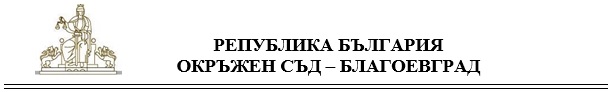 З  А  П  О  В  Е  Д№  31 /21.01.2022 г.Във връзка с официалната статистика на Министерство на здравеопазването за потвърдените случаи с COVID-19 в Благоевградска област и с цел гарантиране, и опазване здравето и живота на работещите съдии и служители в Окръжен съд-Благоевград, и страните и участниците в съдебните процеси, както и предвид мерките за ограничение разпространението на болестта, посочени в заповедите на Министъра на здравеопазването и Правилата и мерките за работа на съдилищата в условията на пандемия /Приети с Решение на съдийската колегия на Висшия съдебен съвет по Протокол № 15/12.05.2020 г., изменени и допълнени по Протокол № 16/19.05.2020 г., изм. и доп. по Протокол № 17.02.06.2020 г., изм. и доп. по Протокол № 39/10.11.2020 г., изм. и доп. по Протокол № 40/17.11.2020 г., изм. и доп. с Протокол № 21/01.06.2021 г./, по аргумент на чл. 86, ал. 1 и aл.2  от Закона за съдебната власт,З  А  П  О  В  Я  Д  В  А  М	Съдиите от Окръжен съд-Благоевград за периода от 24.01.2022 г. до 04.02.2022 г., включително, да извършват преценка и да отсрочват откритите съдебни заседания, в които броят на страните и участниците не позволяват спазване на противоепидемичните мерки, с изключение на делата, изброени в чл. 329 ал. 3, от т. 1 до т. 9 от Закона за съдебната власт и други дела, ако те са с предмет засягане на такива права и интереси на гражданите, и/или  обществен интерес, чието забавяне на съдопроизводството ще доведе до непоправимо погасяване или прекратяване на права.	Указвам на съдиите тези дела да се пренасрочват в разумен срок, с оглед предмета им. При наличие на данни за отлагане на дело за посочения период, включително и поради заболяване на участник, делата да се отсрочват в закрити заседания, с цел предотвратяване струпването на хора в сградата.Указвам на съдиите при възможност да организират разглеждането на делата чрез видиеконферетна връзка.	В случай на отсрочване на дела, призоваването на участниците по тези дела да става предимно по телефон или електронен път, ако участниците са посочили електронен адрес, или друга форма на дистанционен контакт.	В случай, че отсрочените дела се разглеждат с участието на съдебни заседатели, съдебните секретари задължително да уведомяват съдебните заседатели, че делата са отсрочени и да им съобщават датите на новите заседания.Отсрочените дела да се вписват в нарочно създадения електронен регистър, който се изпраща ежемесечно във ВСС.Всички други заповеди, свързани с епидемичната обстановка, които не противоречат на настоящата, продължават да се прилагат.Организацията и контрола за изпълнението на настоящата заповед, възлагам на съдебния администратор на Окръжен съд-Благоевград и ръководителите на службите, а там където няма ръководител на съдебния служител по старшинство.Възлагам на служителя „Връзки с обществеността“ да публикува заповедта на интернет и фейсбук страниците на Окръжен съд-Благоевград.Копие от заповедта да се изпрати на Окръжна прокуратура-Благоевград, Адвокатска колегия-Благоевград и ОЗ“Охрана“-Благоевград.Копие от заповедта да се изпрати по електронната служебна поща на всички съдии и служители от Окръжен съд-Благоевград, за сведение и изпълнение.И.Ф.Председател на Окръжния съдКатя Бельова